ESCOLA ________________________________________DATA:_____/_____/_____PROF:______________________________________________TURMA:___________NOME:_______________________________________________________________                             El lobo flautista y el cabrito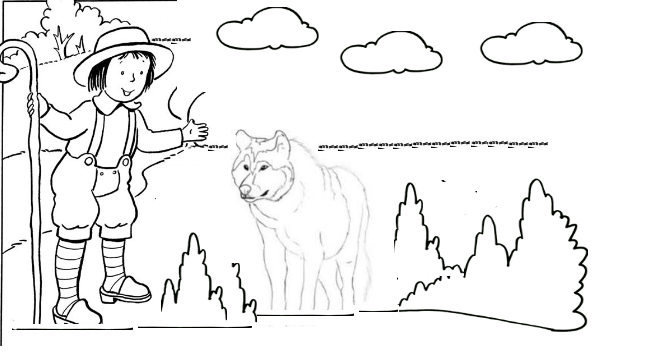 Un cabrito se rezagó en el rebaño y fue alcanzado por un lobo que lo perseguía. Se volvió hacia éste y le dijo:— Ya sé, señor lobo, que estoy condenado a ser tu almuerzo. Pero para no morir sin honor, toca la flauta y yo bailaré por última vez.Y así lo hicieron, pero los perros, que no estaban lejos, oyeron el ruido y salieron a perseguir al lobo. Viendo la mala pasada, se dijo el lobo:— Con sobrada razón me ha sucedido esto, porque siendo yo cazador, no debí meterme a flautista.Cuando vayas a efectuar una nueva actividad, antes ten en cuenta tus capacidades y las circunstancias, para valorar si podrías salir adelante.http://www.cibercuentos.org/fabulas-sobre-la-responsabilidad/el-lobo-flautista-y-el-cabrito/Após a leitura do texto responda:1.O que aconteceu com o menino após ele ficar para trás do rebanho?____________________________________________________________________2.Após o menino perceber a ameaça diz:a.Eu sei seu lobo, estou condenado a ser seu almoço.b.Eu sei seu lobo, você está me perseguindo.c.Eu sei seu lobo, que não tenho chances de sobreviver.d.Ele não disse nada, apenas continuou a caminhar.3.Qual pedido o menino fez ao lobo?a.ele pede para o lobo tocar uma flauta para que ele ouça uma canção pela última vez.b.ele pede para o lobo tocar uma flauta para que ele possa dançar pela última vez.c.ele pede para o lobo deixá-lo tocar uma flauta pela última vez.d.ele pede para o lobo deixá-lo tocar uma gaita pela última vez.4.Após o lobo conceder o desejo do menino o que acontece?a.o lobo saiu correndo com medo do som do instrumento que era ensurdecedor.b.o menino conseguiu fugir correndo das garras do lobo.c. os cachorros, que não estavam longe, ouviram o barulho e saíram para perseguir o lobod.o lobo foi hipnotizado.5.Após ser logrado pelo menino a qual conclusão o lobo chegou?____________________________________________________________________6.Explique  a moral dessa fábula?________________________________________________________________________________________________________________________________________